АННОТАЦИЯ к рабочей программе дисциплиныОСНОВЫ СПЕЦИАЛЬНОЙ ПЕДАГОГИКИЦель дисциплины - формирование общепрофессиональных и профессиональных компетенций на основе изучаемого теоретического и практического материала.Место дисциплины в структуре образовательной программы. Основная дисциплина вариативной части базового модуля (Б1.В.ОД.9) – 6 семестр. Год начала подготовки – 2015.Основные разделы содержания.Модуль I Теоретико-методологические основы дефектологии и специальной педагогики.Модуль II  Современные педагогические системы образования и социальной адаптации детей с особыми образовательными потребностями.Планируемые результаты освоения.ОПК-2: способностью осуществлять обучение, воспитание и развитие с учетом социальных, возрастных, психофизических и индивидуальных особенностей, в том числе особых образовательных потребностей обучающихсяПК-2. Способность использовать современные методы и технологии обучения и диагностики.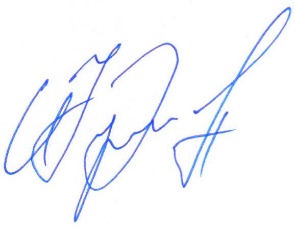 Составитель: к.п.н., доцент кафедрыкоррекционной педагогики                                                       И.Ю. ЖуковинНаправление подготовки44.03.01  Педагогическое образованиеПрограмма «Физика»Общая трудоемкость изучения дисциплины2 з.е. / 72 час.